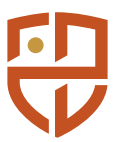 Informacja o wynikach konkursuw trybie art. 119 ustawy z dnia 20 lipca 2018 r.Prawo o szkolnictwie wyższym i nauce (Dz. U. z 2023, poz. 742, 1088, 1234).Komisja konkursowa Akademii Wymiaru Sprawiedliwości pozostawiła bez rozstrzygnięcia konkurs na stanowisko adiunkta w Instytucie Nauk Prawnych, ogłoszony w dniu 14.07.2023 r. (prawo publiczne gospodarcze).